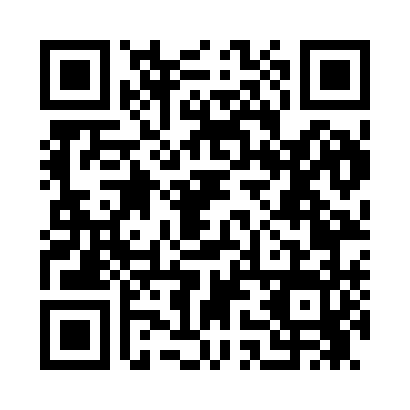 Prayer times for Tucannon, Washington, USAMon 1 Jul 2024 - Wed 31 Jul 2024High Latitude Method: Angle Based RulePrayer Calculation Method: Islamic Society of North AmericaAsar Calculation Method: ShafiPrayer times provided by https://www.salahtimes.comDateDayFajrSunriseDhuhrAsrMaghribIsha1Mon3:005:0312:565:088:4810:512Tue3:015:0412:565:088:4810:513Wed3:025:0512:565:088:4810:504Thu3:035:0512:565:088:4710:495Fri3:055:0612:575:088:4710:486Sat3:065:0712:575:088:4610:477Sun3:075:0812:575:088:4610:468Mon3:085:0812:575:088:4510:459Tue3:105:0912:575:088:4510:4410Wed3:115:1012:575:088:4410:4311Thu3:135:1112:575:078:4410:4112Fri3:145:1212:585:078:4310:4013Sat3:165:1312:585:078:4210:3914Sun3:175:1412:585:078:4110:3715Mon3:195:1512:585:078:4110:3616Tue3:215:1612:585:078:4010:3417Wed3:225:1712:585:068:3910:3318Thu3:245:1812:585:068:3810:3119Fri3:265:1912:585:068:3710:3020Sat3:285:2012:585:068:3610:2821Sun3:295:2112:585:058:3510:2622Mon3:315:2212:585:058:3410:2523Tue3:335:2312:585:058:3310:2324Wed3:355:2412:585:048:3210:2125Thu3:375:2512:585:048:3110:1926Fri3:385:2712:585:048:3010:1727Sat3:405:2812:585:038:2810:1528Sun3:425:2912:585:038:2710:1429Mon3:445:3012:585:028:2610:1230Tue3:465:3112:585:028:2510:1031Wed3:485:3212:585:018:2310:08